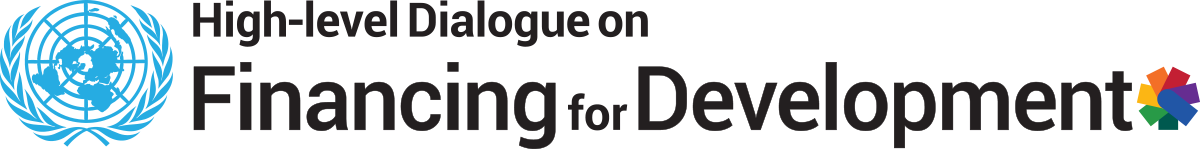 BACKGROUNDThe High-level Dialogue on Financing for Development will take place on 20 September 2023 at UN Headquarters, marking a critical moment to follow up on the implementation of the Addis Ababa Action Agenda, which was adopted in 2015 to provide a new global framework for funding sustainable development by aligning all financing flows and policies with economic, social and environmental priorities.The Dialogue is a platform for UN Member States and other stakeholders to reinvigorate international commitment to the Addis Agenda, which supports implementation of the 2030 Agenda for Sustainable Development and the Sustainable Development Goals (SDGs).The Dialogue takes place when only 15 per cent of the Sustainable Development Goal targets are on track and when the international financial architecture is increasingly becoming unfair to the developing countries.    With SDGs at the halfway point towards their target year of 2030, the Dialogue is an important moment to showcase areas of global progress, flag gaps and discuss creative solutions to the existing challenges that restrict financial flows into SDG implementation.Held every four years and back-to-back with the SDG Summit during the General Assembly high-level week, the Dialogue will be chaired by the Assembly President and will bring together Heads of State and Government and other senior officials, representatives of the private sector and civil society, international financial institutions including multilateral development banks, academia and other relevant actors.The main outcome will be the announcements by countries and other stakeholders of new commitments and initiatives that could accelerate progress on the 2030 Agenda. According to established practice, the Assembly President will issue an official summary of the meeting. 